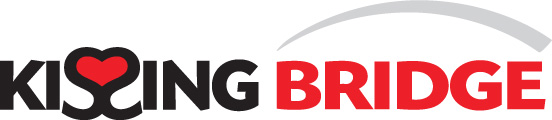 2019-2020 WEEKDAY REGISTRATION FORM(PLEASE FILL OUT FORM IN ITS ENTIRETY)SKI CLUB NAME:  SYI WEDLAST NAME___________________________ FIRST NAME____________________________ BIRTHDATE______________ AGE____________ADDRESS ______________________________________________ CITY_____________________________ STATE________ ZIP____________ PHONE_________________________________________________E-MAIL ________________________________________________________    PLEASE CHECK:      SKIER         SNOWBOARDER          NO LESSON	INCLUDES A ONE HOUR GROUP LESSON AT THE SPECIFICIED TIME FOR YOUR GROUP. BADGES ARE GOOD FOR THAT SPECIFIED DAY OF THE WEEK FOR 8 CONSECUTIVE OUTINGS THE FIRST 6 HAVING LESSONS.							PRE NOV 1			AFTER NOV 1____WEEKLY PROGRAM AGES 22 & UP			$160				$220____ WEEKLY PROGRAM AGES 9-21				$130				$155____TUES JUNIOR PROGRAM AGES 4-12, 6pm-8pm		$225				$ 255____ UNLIMITED SKI RENTAL				$130				$150_____UNLIMITED SNOWBOARD RENTAL			$130				$150_____ BREAKAGE INSURANCE FOR RENTALS		$ 5				$5PAYMENT INFORMATIONCASH/CHECK	$_____________ MAKE CHECKS PAYABLE :________________________________________________CREDIT CARD	$_____________ NO._________________________________ EXP ________ CVV CODE ___________ FULL NAME ON CREDIT _____________________________________________________________________________GIFT CARD	$_____________ GIFT CARD ____________________________________________________________CREDIT LTR	$_____________  (CREDIT LETTER MUST BE ATTACHED)TOTAL		$______________				BADGE PICKUP DATE:_________________________I understand that my badge is NON-REFUNDABLE AND NON-TRANSFERABLE.  If the badge is altered or used by anyone else, it will be immediately and permanently revoked.  This is a criminal offense in New York State.  Violation of this law will be dealt with severely.  MY pass must be visible to lift operators and management whenever I ski/snowboard.  Once my pass is issued, it is my responsibility to use it as stipulated.  I further understand that I will be expected to ski/snowboard within safety requirements and obey the rules and regulations of New York State and Kissing Bridge.RESPONSIBILITY OF SKIERS* AND ASSUMPTION OF RISKIn consideration of permission to use the Kissing Bridge Ski Area in Glenwood, NY, I expressly acknowledge:The Ski Area shall not be liable for any personal injury to me and/or damage to my personal propertyI have read and understand the duties of passengers and skiers (sec. 18-104 & 105 of the NYS General Obligations Law), have retained a copy (pg2) and agree to abide by itLift tickets, lessons and programs are not transferable.  They may not be sold, traded or given away on penalty of forfeiture without refund.All lift tickets, lessons, rentals and skiing program sales are final.  There are no refunds under any circumstances.I grant permission to Kissing bridge to use any photographs, video, picture, recording or any other record of my use of its facilities for any legitimate purpose.WARNING TO SKIERSDownhill skiing, like many other sports, contains inherent risks including, but not limited to the risk of personal injury, including catastrophic injury, or death, or property damage, which may be caused by:VARIATIONS IN TERRAIN OR WEATHER CONDITIONS OR SURFACE OR SUBSURFACE SNOW, ICE, BARE SPOTS OR AREAS OF THIN COVER, MOGULS, INCLUDING TERRAIN PARK FEATURES,  RUTS, BUMPS OR OTHER PERSONS USING THE FACILITIES, AND OR ROCKS, FOREST GROWTH, DEBRIS, BRANCHES, TREES, ROOTS, STUMPS OR OTHER NATURAL OBJECTS OR MAN-MADE OBJECTS THAT ARE INCIDENTAL TO THE PROVISION OR MAINTENANCE OF A SKI FACILITY IN NEW YORK STATE.NEW YORK LAW IMPOSES A DUTY ON YOU TO BECOME APPRISED OF, AND UNDERSTAND, THE RISKS INHERENT IN THE SPORT OF SKIING, WHICH ARE SET FORTH ABOVE, SO THAT YOU MAY MAKE AN INFORMED DECISION WHETHER TO PARTICIPATE IN SKIING NOTWITHSTANDING THE RISKS.  NEW YORK LAW ALSO IMPOSES ADDITIONAL DUTIES UPON YOU, TO WHICH YOU MUST ADHERE, FOR THE PURPOSE OF AVOIDING INJURY CAUSED BY ANY OF THE RISKS INHERENT IN SKIING.IF YOU ARE NOT WILLING TO ASSUME ALL OF THESE RISKS AND ABIDE BY ALL OF THESE DUTIES, YOU MUST NOT PARTICIPATE IN SKIING AT THIS SKI AREA.  I HAVE READ AND UNDERSTAND THE ABOVE WARNING TO SKIERS.  BY SIGNING I SIGNIFY THAT I AM AWARE OF, AND ACCEPT THE RISKS INHERENT TO THE SPORT OF SKIING AND INDICATED IN THE WARNING TO SKIERS.  IN ADDITION, I UNDERSTAND THAT THE PROGRAMS SOLD BY KISSING BRIDGE ARE NOT REFUNDABLE.*KISSING BRIDGE DEFINES SKIERS/SKIING AS SNOWSPORTS THAT MY INCLUDE THE USE OF SKIS, SNOWBOARDS, AND ALL OTHER SNOW SLIDING DEVISES. MEMBER SIGNATURE (IF UNDER 18, PARENT’S SIGNATURE REQUIRED)	                                                                                   DATE                                                                                                                             